 	Medezeggenschapsraad SWS Oostermoer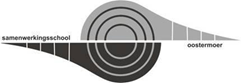 Notulen MR vergadering Opening en vaststellen agendaMededelingen team:Vervanging tot de zomervakantie groep 1-2 is ingevuld.Leerlijn voor social media is volop in ontwikkeling. Deze wordt opgeteld in samenwerking met het PIT. Voorstel is om 1 à 2 keer in het jaar een ouderinformatieavond te organiseren over dit thema. Vanaf volgend schooljaar willen we structureel aandacht besteden aan digitale geletterdheid.Op het gebied van wereldoriëntatie (Faqta) voor volgend schooljaar afstemming binnen team hoeveel toetsen er worden afgenomen. Ook Faqta biedt mogelijkheden op het gebied van digitale geletterdheid.Gebruik maken van Compenta gelden (theater/drama). Voor de zomervakantie krijgt elke klas les/begeleiding van Bert op ‘t Ende.De Quickscan van de RI&E is uitgezet naar het team.Notulen vorige vergadering:Goedgekeurd en worden geplaatst.Actiepunten:Ingekomen en verzonden stukken:Geen bijzonderheden. Nieuw mr-lid oudergeleding:
Geen aanmeldingen via de mail. Ouders die tijdens de informatieavond hebben aangegeven een rol te willen betekenen voor de MR zullen nu door de oudergeleding worden benaderd.Formatie 2023-2024:
Het aantal buidels voor volgend schooljaar wordt besproken en het aantal fte waar onze school recht op heeft en invulling aan moet geven. Met de invulling gaat de directie de komende periode aan de slag.Voortgang RI&E:
Is tot nu toe voor 60% ingevuld door de preventiemedewerker. Deze wil dit voor de meivakantie afronden.Ambities:Zie vorige notulen.Notulen GMR:Laatste notulen zijn van februari 2023.Rondvraag:Vraag over de gymtijden van groep 1-2. Op donderdag krijgen ze gym van de vakleerkracht. Sluiting:
sluiting 21:23ActiepuntenDatum 27-03-2023 Tijd 19.30uurVolgende vergaderingWoensdag 31 mei 19:30wanneeractiewieGeen specifieke datumOpheldering vragen bij gemeente/PrimAH omtrent het groen onderhoud als het de spuigaten uitloopt.Annemie/ Jeroen26-01-2023Uitnodiging maken voor nieuwe mr ledenJeroen, Stefan24-03-2023Melding agenda social schools mr vergadering Stefan24-03-2023Jaarplanning bekijken, welke punten van oktober/november moeten op agenda?Allen 14-04-2023Ouders benaderen voor MRBastiaan/Jeroen